Publicado en Barcelona el 23/08/2019 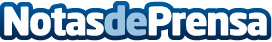 El precio del mercado MIBEL sigue bajando esta semana gracias al aumento de la producción eólicaEn AleaSoft se ha realizado un análisis del comportamiento del mercado eléctrico MIBEL y del resto de mercados eléctricos europeos en lo que va de semana. Con la producción eólica en aumento, el precio del mercado eléctrico MIBEL de España y Portugal ha bajado en este período con respecto a los mismos días de la semana pasada. Los mercados de futuros marcan mínimos para el próximo trimestre no alcanzados desde hace un año atrásDatos de contacto:Alejandro Delgado900 10 21 61Nota de prensa publicada en: https://www.notasdeprensa.es/el-precio-del-mercado-mibel-sigue-bajando-esta Categorias: Internacional Nacional Sector Energético http://www.notasdeprensa.es